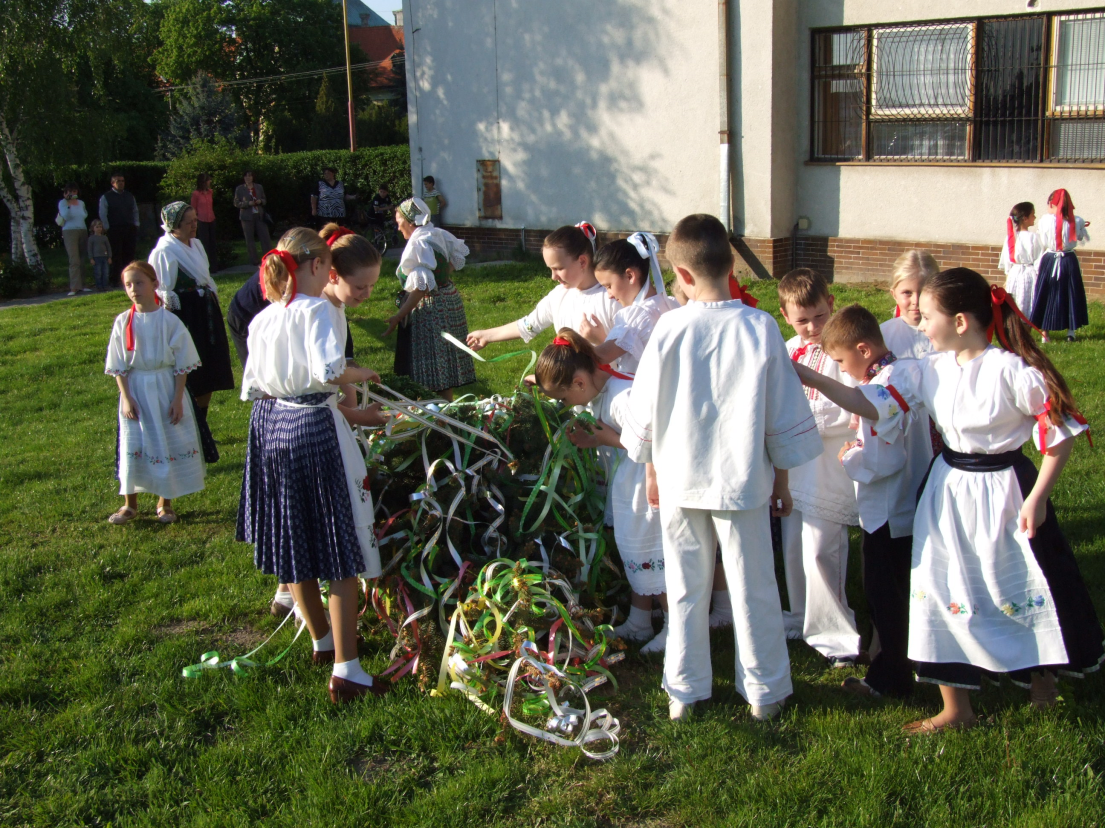 Obec Maňa vás srdečne pozýva naSTAVANIE MÁJA29. apríla 2018 o 18:00 hna Námestí M. R. Štefánika –  pred kultúrnym domom. V programe vystúpia: Detský folklórny súbor Dolinka a Folklórna skupina Dolina Maňa.   Občerstvenie je zabezpečené...